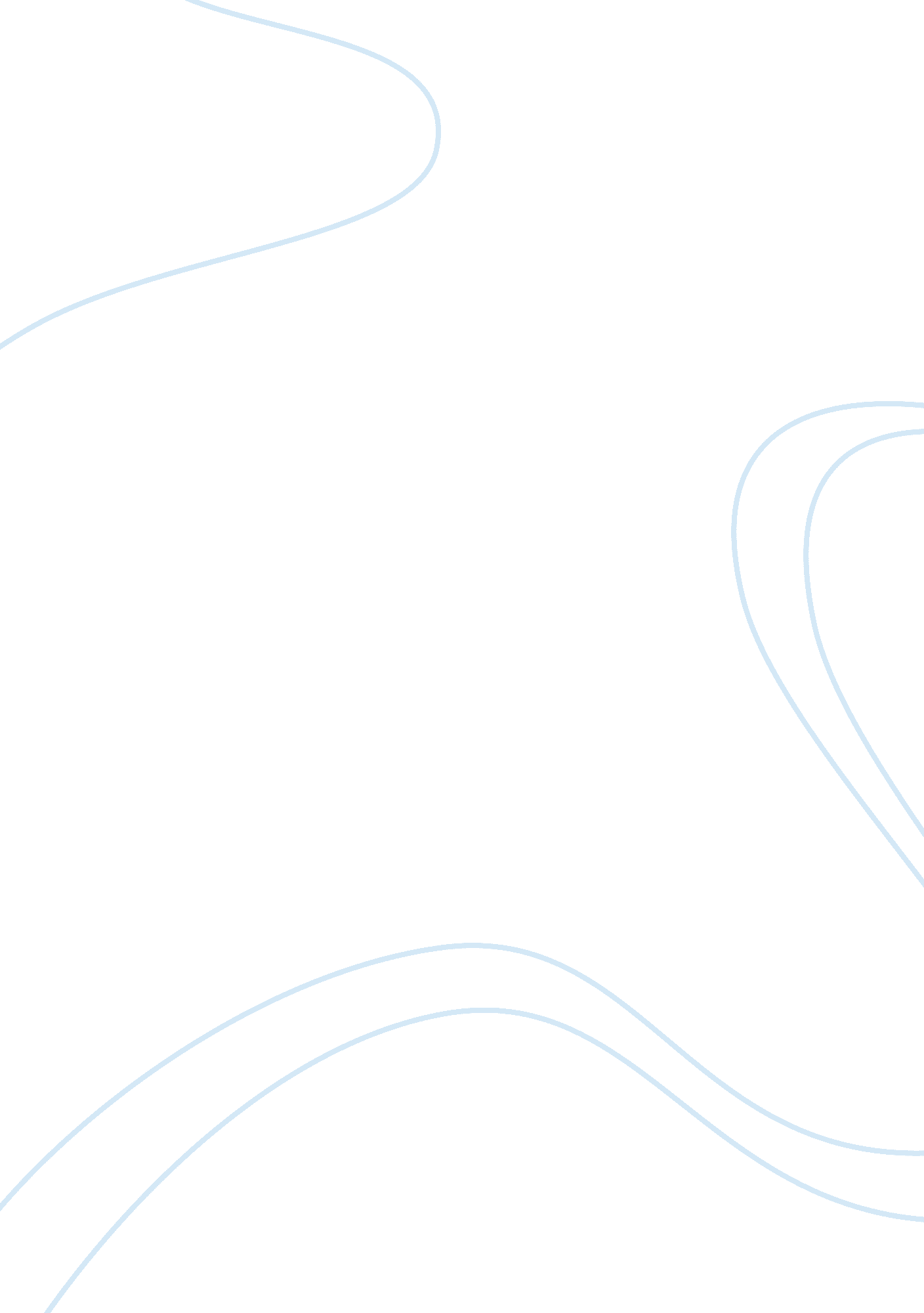 School: south creek middle schoolProfession, Teacher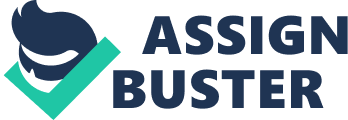 School: South Creek middle school Title of Essay: Never give up Intro- Wow this has been an amazing year, especially being a part of the AVID family. My experience with AVID has been one of the most memorable yet. Before I was in AVID I was a trouble maker, but I was good at school but I could do better. Organization- I was horrible being organized; I could never figure out what homework I had that night or were my notes were. Hearing about AVID- at the end of my 7th grade year I was invited to be interviewed to be in AVID next year and I was chosen to be a part of the program, I was so excited. Problem- I receive a call over the summer from my guidance counselor that I would not be able to be in the AVID program because I had scored a 2 on the FCAT reading and math. I was devastated I literally begged her if there was any way around it, she said there was nothing she could do. First day of school- here we go I say to myself another year with regular classes, I say to myself I don’t belong here this is to easy I need a challenge I don’t want to get easy A`s. I want to actually try, I want a challenge. So I notify my other counselor about the situation and she says to me there is a way that I could still be a part of the AVID program, but I will not be able to have an elective, I tell her I honestly don’t care because AVID is something I really need to be in. so we agree on it and instantly my entire schedule changes, all of my classes become honors and advance (which I had never taken before). First day of AVID- now my first day in AVID was so much fun but I knew it wasn’t going to be like that every day. My AVID teacher explained to me everything I needed to know about the program and what was required from myself. My AVID teacher makes a dramatic effect in my academic life- my AVID teacher has changed my academic life dramatically, I never in a million years thought I could get a 4. 0 G. P. A in my report cards and progress reports. See that year I promised myself that I was going to change for the better and I did. I can honestly say that if it wasn’t for the time support and effort my AVID teacher and peers helped with all my academic work I couldn’t have made it as far as I did. Obstacles I had to face- I had to face many challenges throughout a lot of my classes and I never thought I could overcome them and succeed in anything and everything. I thank that to my AVID family because I knew they were there for me to back me up and teach me step by step, from then on I knew I wasn’t alone and I always had someone to turn to. The helped we received- my AVID teacher dedicated all of our tutorials for those tuff midterms and exams and test. It really helped a lot even if I didn’t score such high grades on some of the tests those tutorials taught me how to now panic and blank out. It taught me how to do everything step by step. Personal help I receive- AVID has also helped me stay focused more on school and not solemnly on the social life, its taught me to overcome my mischievous ways too. Since my reputation wasn’t known for being such a great student AVID has taught me to redeem myself and that it wasn’t too late to change the aspect everyone had of me. I wanted to show everyone at I had changed I wasn’t the same old Stefaniee who just thought of school as a playground. I took it seriously and also maintained my straight A`s throughout the year. Also being an athlete in school helped me stay focused on what was important. Advice I give- To people who were like how I use to be I say to them wake up, you don’t understand how important it is to listen to what teachers tell you because all they want is the best for you. My regrets- I wish I had have the same mentality I do now when I was younger and just starting fresh and middle school, I tell them I sometimes wish I could go back in time and change things for the better. Luckily I have a AVID teacher that is always there for me to cheer me up and remind me not to cry over spilled milk. Thanks- To my AVID teacher I thank so much for giving me the chance to be a part of a life changing program. If it wasn’t for her I would not be a part of this magnificent program. No one really understands how much AVID has helped me, it has taught me to be a better student, friend and most importantly a better person. 